Scoil Mháirtín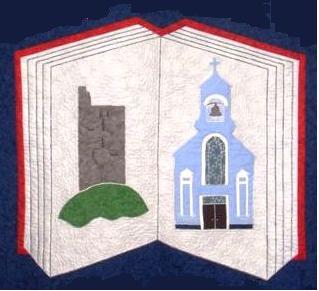 Kilworth, Co. CorkTel:   025-68990Email:  kilworthnationalschool@gmail.comANNUAL ADMISSION NOTICEin respect of admissions for the 2022/2023 school year Admission Policy and Application FormPART 1	Application and Decision Dates for admission: Junior Infants 2022/2023.*Failure to accept an offer within the prescribed period above may result in the offer being withdrawnNote: The school will consider and issue decisions on late applications in accordance with the school’s Admission Policy.Number of places being made available in the 2022/2023 school year.The school will commence accepting applications for admission on17th January 2022The school shall cease accepting applications for admission on18th February 2022The date by which applicants will be notified of the decision on their application is11th March 2022The period within which applicants must confirm acceptance of an offerof admission is    25th March 2022Number of places available:50 Number of applications received: Number of offers made and accepted: